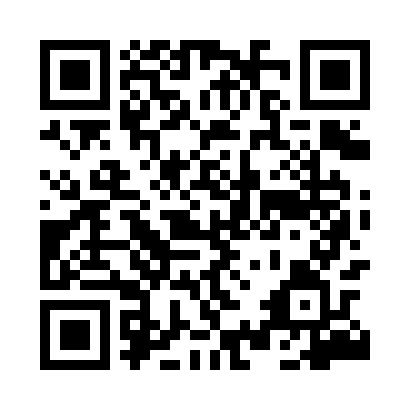 Prayer times for Sobieseki C, PolandWed 1 May 2024 - Fri 31 May 2024High Latitude Method: Angle Based RulePrayer Calculation Method: Muslim World LeagueAsar Calculation Method: HanafiPrayer times provided by https://www.salahtimes.comDateDayFajrSunriseDhuhrAsrMaghribIsha1Wed2:475:1812:445:518:1110:312Thu2:445:1612:445:528:1310:343Fri2:405:1412:445:538:1410:374Sat2:365:1212:445:548:1610:405Sun2:325:1012:445:558:1810:436Mon2:305:0912:435:568:1910:477Tue2:295:0712:435:578:2110:508Wed2:285:0512:435:588:2210:519Thu2:285:0312:435:598:2410:5110Fri2:275:0212:436:008:2610:5211Sat2:265:0012:436:018:2710:5212Sun2:264:5912:436:028:2910:5313Mon2:254:5712:436:038:3010:5414Tue2:244:5512:436:048:3210:5415Wed2:244:5412:436:058:3310:5516Thu2:234:5312:436:058:3510:5617Fri2:234:5112:436:068:3610:5618Sat2:224:5012:436:078:3810:5719Sun2:224:4812:436:088:3910:5820Mon2:214:4712:436:098:4110:5821Tue2:214:4612:446:108:4210:5922Wed2:204:4512:446:108:4311:0023Thu2:204:4312:446:118:4511:0024Fri2:194:4212:446:128:4611:0125Sat2:194:4112:446:138:4711:0226Sun2:194:4012:446:148:4911:0227Mon2:184:3912:446:148:5011:0328Tue2:184:3812:446:158:5111:0329Wed2:184:3712:446:168:5211:0430Thu2:174:3612:446:168:5311:0431Fri2:174:3512:456:178:5411:05